Тема уроку. Загальні особливості клімату та кліматичні пояси АфрикиМета уроку:  вивчити кліматотвірні чинники  Африки;   пояснювати особливості клімату і розміщення кліматичних поясів на материку; визначати типи клімату за кліматичними діаграмами.Обладнання:  атласи, стінна карта кліматичних поясів світу, дидактичні          картки. Тип уроку: вивчення нового матеріалу.Хід уроку І. Організаційний момент. ІІ. Актуалізація опорних знань учнів1) Тестування.1.	Вік  Африкано - Аравійської платформи датується:а) палеозоєм;	б) мезозоєм;	в) докембрієм.2.	На підняттях платформи утворились:а) низовини;	б) височини;	в) плоскогір'я.3.	Північна й західна частини материка називається:а)	Низькою Африкою;б)	Високою Африкою;в)	Середньою Африкою.4.	Південна і східна частини материка називається:а)	Низькою Африкою;б)	Високою Африкою;в)	Середньою Африкою.5.	В Африці переважають рівнини з висотою:а) 200—500 м;	6)200—1000 м;        в) 500—1000 м.   6.	Атлаські гори утворились унаслідок зіткнення Африканської
літосферної плити:а)	з Аравійською;б)	із Північноамериканською;в)	із Євразійською.В епоху герцинської складчастості завершилось утворення: Гори на зпівночі Африкиа) Капських гір;	б) Драконові гори;  в) Атлаські гори.Найвища точка Африки:а) г. Кенія;	б) влк Карісімбі;      в) влк Кіліманджаро.9.	Багатство рудних корисних копалин в Африці спричинило переважання:а)	осадових порід;б)	магматичних порід;в)	метаморфічних порід.10. Нерудні корисні копалини переважно поширені:а)	у Високій Африці;б)	Середній Африці;в)	Низькій Африці.2) Диктант «Третій зайвий»Рас-Енгела, Агульяс, Сомалі.Тібесті, Середземне, Червоне.Гвінейська, Аденська, Ефіопське.Атлас, Сахара, Драконові.Ефіопське, Тібесті, Східно-Африканське.Кіліманджаро, Капські, Драконові.ІІІ. Мотивація пізнавальної діяльності учнівВступне слово вчителя.Ви, мабуть, чули, що найспекотнішим місцем на Землі є Сахара. Ця пустеля розташована в Африці. І саме сьогодні ми дізнаємось, кому в Сахарі так спекотно, чому Африка — найспекотніший материк Землі, які чинники спричинили такі кліматичні особливості.IV. Організація вивчення нового матеріалу1) Пояснення вчителя.Клімат материка формують певні чинники, саме тому вони називаються кліматотвірні. Пригадайте основні з них. (Учні називають основні кліматотвірні чинники.)Правильно, це кількість сонячної радіації, циркуляція атмосфери, характер підстилаючої поверхні.Від чого залежить кількість сонячної радіації, що надходить до земної поверхні? Так, від кута падіння сонячних променів, який, у свою чергу, залежить від географічної широти. Таким чином, чим ближче до екватора, тим більше кут падіння, тим більше сонячної радіації отримує земна поверхня. Вам уже відомо, що більша частина Африки розташована в тропічних широтах, екватор перетинає материк майже посередині, саме тому Африка протягом року отримує велику кількість сонячного тепла.  ,2) Робота з кліматичною картою Африки.Визначте середні температури літа й зими в екваторіальних, субекваторіальних, тропічних і помірних широтах.Де вони вищі? нижчі? чому?Висновок: чим далі від екватора, тим холодніше.На клімат Африки впливає циркуляція атмосфери. Пригадайте, які постійні вітри формуються у її тропічних широтах. Так, це пасати — постійні вітри, що дмуть від тропіків до екватора. Саме вони впливають на режим зволоження більшої частини материка.3) Робота з кліматичною картою Африки.Звідки дмуть пасати в Північній Африці? у Південній Африці?Які пасати, північні чи південні, приносять на материк більшу кількість опадів?3.	Чому Сахара утворилась саме в Північній Африці?
Висновок: пасати Північної Африки несуть сухе повітря, тому що дмуть із Євразії, а пасати Південної Африки несуть вологе повітря з Індійського океану. Саме тому клімат Північної Африки більш сухий.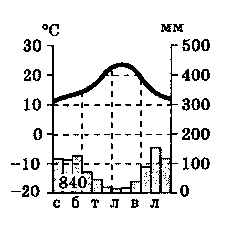 Вам вже відомо, що рух атмосферного повітря спричиняють пояси високого та низького атмосферного тиску, які переміщуються в залежності від пори року. Так, коли Сонце стоїть над Північним тропіком, вони зміщуються на північ, узимку, коли Сонце над Південним тропіком,— на південь. Саме тому в перехідних кліматичних поясах протягом року панує не один тип повітряних мас, а два.— Подумайте, які типи повітряних мас формують клімат у субекваторіальному поясі, субтропічному? Який сезон року в субекваторіальному поясі вологий, сухий? А в субтропічному?В Африці переважають рівнини, відсутні дуже високі гірські хребти, тому повітряні маси вільно рухаються над територією. Таким чином, характер підстилаючої поверхні не має вирішального значення для кліматоутворення.На клімат приморських районів Африки значно впливають океанічні течії.4) Робота з фізичною картою Африки.Назвіть теплі течії. Пригадайте, як вони впливають на клімат узбережжя?Назвіть холодні течії. Як вони впливають на клімат?Проблемне запитання: чим ви можете пояснити той факт, що на узбережжі Атлантичного океану утворилась пустеля Наміб?Висновок: теплі течії сприяють збільшенню кількості опадів на узбережжі Африки, а холодні посилюють сухість прибережної території, особливо тропічної пустелі Наміб.Отже, ми познайомились із головними кліматотвірними чинниками Африки і зараз спробуємо визначити кліматичні особливості її території в кожному кліматичному поясі. Подумайте, до якої карти атласу треба звернутися. Правильно, до карти кліматичних поясів світу.5) Робота з картою кліматичних поясів та областей світу.Назвіть основні кліматичні пояси Африки. Які типи повітряних мас панують протягом року в кожному з них?Назвіть перехідні кліматичніїлояси Африки. Які типи повітряних мас панують протягом року в кожному з них?Назвіть кліматичні області в тропічному поясі Південної Африки. Яка головна причина утворення кліматичних областей із різним зволоженням в одному кліматичному поясі?Чи можна за допомогою цієї карти визначити основні кліматичні показники певної кліматичної області? Яка карта містить інформацію про типи клімату кліматичної області?	Але такі дані про клімат можна одержати не тільки за допомогою кліматичної карти. Інформація про типи клімату міститься на спеціальних діаграмах, які називаються кліматичними. Пригадайте, що на них показано.6) Робота з кліматичними діаграмами.Картка 1За кліматичною діаграмою визначте.Середню температуру повітря в липні, січні.Річну   амплітуду   середніх   температур повітря.Середньорічну кількість опадів.Режим зволоження.Тип клімату.Відповідь. Це середземноморський тип клімату в Північній Африці.Якщо учні добре засвоїли матеріал, можна запропонувати більш складне завдання.IV. Закріплення вивченогоЗапитання.1 • Чому Африка - найспекотніший материк Землі?2. Який кліматичний чинник спричинив утворення пустелі Наміб3. Чому в Африці кліматичні пояси повторюються двічі?4- У яких кліматичних поясах чітко виражені дві пори року?Для якого типу клімату характерне значне літне зволоження?Для якого типу клімату характерне зимове зволоження? 	V. Підсумок уроку- Про що ви дізнались сьогодні на уроці? Чого навчились?			VI. Домашнє завдання1. Опрацюйте відповідний параграф підручника. Складіть два запитання до вивченої теми.